Методическая разработкадля родителей по обучению детей чтению.Подготовила: Зайцева Н.В., педагог дополнительного образования      МБУДО «ГСЮТ»Уважаемые родители, вы хотите видеть своего ребенка умным и образованным - приобщайте его к чтению, расширяйте кругозор, воспитывайте жажду знаний.Но как научить ребенка читать? Обучение не должно быть скучным и утомительным. Существует несколько разных методик и множество советов.Цель моей разработки: помочь родителям сделать обучение   ребенка чтению увлекательным, веселым и эффективным.Ожидаемый результат:– родители расширят своё представление о процессе обучения детей алфавиту;– узнают о том, какие стратегии эффективны в процессе обучения чтению;– освоят разные упражнения для  запоминания букв и складывания слогов. Приобретение навыков чтения надо превратить в возможность ребенку сделать свои маленькие открытия. Такое осуществимо, конечно же,  в игре.Из множества игр с буквами и словами предлагаю несколько:1. Бродилки.Начертите или распечатайте квадрат с буквами. Приготовьте кубик с точками – очками, по очереди бросайте с ребенком кубик с очками и ходите. Если ребенок еще не умеет считать, помогайте ему, а буквы, которые будут выпадать вам обоим, называйте вместе.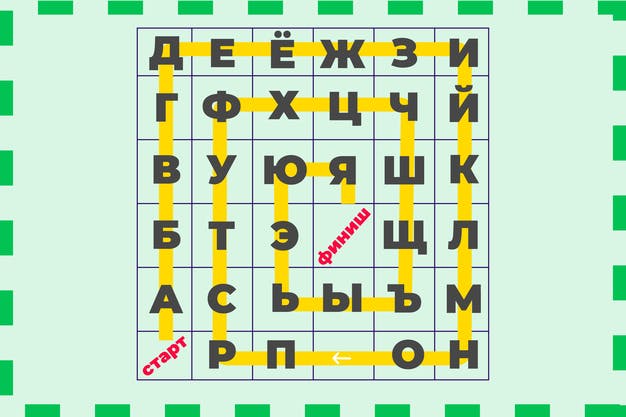 2. Подвижная игра «Беги к букве».Эта игра хороша тем, что она подвижная – она больше похожа на веселую игру в “догонялки”, а не на процесс обучения. Развесьте на стенах комнаты изображения различных букв.А теперь даем команду ребенку: «Быстро-быстро беги к букве C!». А теперь к букве «А»!Эта игра не только помогает изучать буквы в движении, она также развивает внимание и память.3. Половинки – игра на закрепление знаний об уже знакомых буквах.Вырежьте красивые карточки с буквами, разрежьте их на две части,    перемешайте. Предложите ребенку «сложить» буквы из двух половинок.4. Играем в дорисовки – и подписываем то, что нарисовали.Один рисует загогулину фломастером, другой берёт свой фломастер другого цвета, и дорисовывает эту загогулину, превращая её в кота или улитку, носорога или самокат. Дорисовал – и пишет, во что он превратил исходную линию. Это игра ради процесса, как и многие другие словесные игры – в ней нет проигравших.5. На какую букву начинается.Эта игра не только помогает выучить буквы, но и хорошо развивает логическое мышление.Вам понадобятся: любые домашние предметы и буквы разных цветов (можно взять магнитные) или картонные карточки с буквами.Из предметов можно взять что угодно: посуду, фрукты, овощи, одежду и т.п. Положите все это перед ребенком, отберите нужные буквы и сложите в кучку рядом. Далее, указывая на предмет, спрашивайте у ребенка: «Что это?» Он отвечает: «Бананы», а вы: «На какую букву начинаются бананы?» Если ребенок отвечает, попросите найти его букву «Б» в кучке и положить рядом с бананами.6. Веселый круг. Раскладываем карточки с буквами в форме кругана полу. Ребенок становятся вокруг букв и по сигналу начинает двигаться по кругу. Внезапно говорим: «Стоп!». Ребенок  должен поднять ту букву, рядом с которой остановился, и назвать слово, которое начинается с этой буквы.Подведение итогов.Я занимаюсь с детьми дошкольного возраста много лет. На занятиях мы учимся правильно произносить звуки, распознавать гласные и согласные, правильно писать буквы, складывать слоги и  читать слова. Я  считаю, что успешное освоение алфавита и навыков чтения  зависит от систематического выполнения домашних заданий. А это невозможно без включения в этот процесс родителей. Думаю, несколько выбранных и кратко описанных мною игр поможет вам в этом важном занятии, а главное – облегчит труд и усилия, необходимые в сложной деятельности, направленной на развитие детей.      В заключение несколько советов для вас, родители:1.Выполняйте задания вместе с ребенком, а не вместо него. 2. Выполняйте с ребенком только то, что задано. Не стоит перегружать дошкольника дополнительными заданиями.3. Поддержите его своей похвалой и одобрением. Важно, чтобы ребенок поверил, что вы его продолжаете любить независимо от успехов.  Даже маленький успех, увеличенный родительским вниманием и одобрением, развивает интерес, рождает желание решать более сложные учебные задачи. Исключите из своей речи негативные оценочные высказывания. Подобные фразы никоим образом не стимулируют умственную деятельность ребенка, но значительно ухудшают его эмоциональное состояние.  